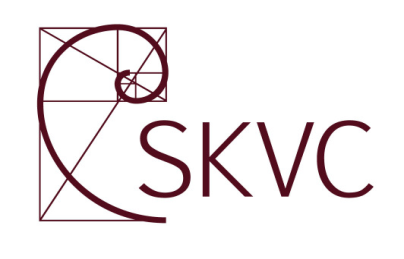 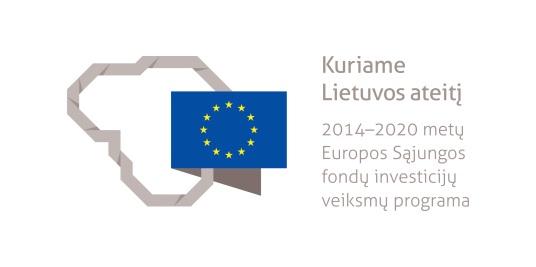 ŽURNALISTIKOS STUDIJŲ KRYPTIES APRAŠASPROJEKTASVilnius2020Žurnalistikos studijų krypties aprašas yra parengtas Studijų kokybės vertinimo centrui įgyvendinant projektą „Studijas reglamentuojančių aprašų sistemos plėtra (SKAR-3)“, projekto Nr. 09.3.1-ESFA-V-732-01-0001, vykdomą pagal 2014–2020 metų Europos Sąjungos fondų investicijų veiksmų programos 9 prioriteto ,,Visuomenės švietimas ir žmogiškųjų išteklių potencialo didinimas“ 09.3.1-ESFA-V-732 įgyvendinimo priemonę ,,Studijų sistemos tobulinimas“, finansuojamą Europos Sąjungos fondų ir Lietuvos Respublikos valstybės biudžeto lėšomis. Žurnalistikos studijų krypties aprašą (jo projektą) parengė ekspertų grupė, veikianti pagal 2019 m. gegužės 27 d. Viešojo pirkimo atlygintinų paslaugų sutartį Nr. 11ESF7-45-2019: Gintaras Aleknonis (grupės vadovas), Renata Matkevičienė, Kristina Juraitė, Zenona Ona Atkočiūnienė, Remigijus Misiūnas, Gintarė Žemaitaitienė, Džina Donauskaitė, Lina Jakučionienė ir Svajūnė Marcinkevičienė.ŽURNALISTIKOS STUDIJŲ KRYPTIES APRAŠASI SKYRIUSBENDROSIOS NUOSTATOS1. Žurnalistikos studijų krypties aprašu (toliau – Aprašas) reglamentuojami žurnalistikos studijų krypties (J12 Žurnalistika) studijų programų specialieji reikalavimai.2. Aprašas parengtas vadovaujantis Lietuvos Respublikos mokslo ir studijų įstatymu, Lietuvos Respublikos Vyriausybės 2010 m. gegužės 4 d. nutarimu Nr. 535 „Dėl Lietuvos kvalifikacijų sandaros aprašo patvirtinimo“, Lietuvos Respublikos švietimo ir mokslo ministro 2016 m. lapkričio 16 d. įsakymu Nr. V-1012 „Dėl Studijų pakopų aprašo patvirtinimo“, Lietuvos Respublikos švietimo ir mokslo ministro 2016 m. gruodžio 1 d. įsakymu Nr. V-1075 įsakymu „Dėl studijų krypčių ir krypčių grupių, pagal kurias vyksta studijos aukštosiose mokyklose, sąrašo, jo keitimo tvarkos, kvalifikacinių laipsnių sąrangos ir studijų programų pavadinimų sudarymo principų patvirtinimo“, Lietuvos Respublikos švietimo ir mokslo ministro 2016 m. gruodžio 30 d. įsakymu Nr. V-1168 „Dėl Bendrųjų studijų vykdymo reikalavimų aprašo patvirtinimo“ (toliau - Bendrųjų studijų vykdymo reikalavimų aprašas), Lietuvos Respublikos švietimo ir mokslo ministro 2017 m. sausio 23 d. įsakymu Nr. V-36 „Dėl Studijų krypties (krypčių) aprašo rengimo rekomendacijų patvirtinimo“. Taip pat atsižvelgiama į Kvalifikacijų ir profesinio mokymo plėtros centro direktoriaus 2019 m. birželio 26 įsakymą V1-124 „Dėl poligrafijos, žiniasklaidos ir reklamos sektoriaus profesinio standarto patvirtinimo“ (TAR, 2019-06-26, Nr. 10192). Rengiant Aprašą, remtasi ir užsienio šalių patirtimi, atsižvelgta į atitinkamus įvairių užsienio šalių bei tarptautinių organizacijų standartus ar reglamentus, visų pirma į UNESCO parengtas žurnalistikos studijų programas ir žurnalistų mokymui skirtas rekomendacijas (Criteria and Indicators for Quality Journalism Training Institutions & Identifying Potential Centres of Excellence in Journalism Training in Africa / by Prof Guy Berger & Corinne Matras, In association with: School of Journalism & Media Studies, Rhodes University, South Africa & École supérieure de journalisme de Lille (ESJ), France. UNESCO’s Series on Journalism Education (2007); Model Curricula for Journalism Education. A Compedium of New Syllabi. UNESCO Series on Journalism Education (2013); Journalism, ‘Fake News’ & Disinformation. Handbook for Journalism Education and Training / by Cherilyn Ireton, Julie Posetti. UNESCO Series on Journalism Education (2018). 3. Žurnalistikos studijų krypties studijų programos gali būti vykdomos tik kaip universitetinės. Aprašas skirtas pirmosios ir antrosios pakopos žurnalistikos studijų krypties studijų programoms reglamentuoti nepriklausomai nuo studijų formos. 4. Aprašo tikslai:4.1. Padėti aukštosioms mokykloms rengti, atnaujinti ir vertinti žurnalistikos studijų krypties studijų programas.4.2. Informuoti abiturientus, studentus, akademinę bendruomenę, darbdavius ir socialinius partnerius bei visuomenę apie žurnalistikos studijų krypties studijose įgyjamas žinias ir gebėjimus, ugdomas kompetencijas bei specialistų rengimo pobūdį.4.3. Pateikti gaires žurnalistikos studijų krypties studijas vertinantiems ekspertams ir jas akredituojančioms institucijoms išorinio vertinimo metu ir padėti pasirengti aukštosioms mokykloms išoriniam bei vidiniam vertinimui.5. Baigus žurnalistikos studijų krypties studijas, įgyjami šie kvalifikaciniai laipsniai:5.1. 	Baigus universitetines pirmosios studijų pakopos studijas suteikiamas socialinių mokslų  bakalauro kvalifikacinis laipsnis, patvirtinamas aukštosios mokyklos išduodamu bakalauro diplomu.5.2. Baigus universitetines antrosios studijų pakopos studijas suteikiamas socialinių mokslų  magistro kvalifikacinis laipsnis, patvirtinamas aukštosios mokyklos išduodamu magistro diplomu.5.3. Baigus universitetines pirmosios pakopos dviejų krypčių (žurnalistikos ir antrosios krypties) studijų programas, suteikiamas bakalauro kvalifikacinis laipsnis, atitinkantis Bendrųjų studijų vykdymo reikalavimų aprašo reikalavimus.6. Žurnalistikos studijų krypties studijos gali būti pasirenkamos kaip gretutinė studijų kryptis.7. Žurnalistikos studijų krypties studijos gali būti organizuojamos nuolatine arba ištęstine forma. Organizuojant studijas skirtingomis formomis, turi nesiskirti to paties kvalifikacinio laipsnio studijų sandara, bendra apimtis (studijų kreditai), studijų turinys ir rezultatai.8. Į žurnalistikos studijų krypties pirmosios pakopos studijų programas konkurso būdu priimami ne žemesnį kaip vidurinį išsilavinimą turintys asmenys, atsižvelgiant į mokymosi rezultatus, stojamuosius egzaminus ar kitus aukštosios mokyklos nustatytus kriterijus. 9. Antrosios pakopos universitetinės studijos skirtos pasirengti savarankiškam tiriamajam darbui, kuriam atlikti reikia atitinkamų teorinių ir metodologinių žinių bei gebėjimų jas taikyti.10. Į žurnalistikos studijų krypties universitetines antrosios studijų pakopos studijas, skirtas socialinių mokslų magistro kvalifikaciniam laipsniui įgyti, priimami asmenys gali būti:10.1. Baigę universitetines pirmosios studijų pakopos žurnalistikos, informacijos paslaugų, leidybos ar komunikacijos studijų krypties studijas.10.2. Baigę kitos nei žurnalistikos, komunikacijos studijų krypties universitetines studijas ir universitetuose vykdomas išlyginamąsias arba papildomas komunikacijos krypties studijas ir atitinkantys aukštosios mokyklos nustatytus reikalavimus. Šiais atvejais vadovaujamasi aukštosios mokyklos reikalavimais dėl papildomųjų studijų ar išlyginamųjų dalykų: pirmaisiais studijų metais turi būti numatyti išlyginamieji dalykai ar prieš prasidedant studijoms – papildomosios studijos. Išlyginamuosius dalykus, papildomųjų studijų dalykų sąrašą, studijų turinį ir apimtį nustato aukštoji mokykla, laikydamasi šių reikalavimų.11. Žurnalistikos studijų krypties studijų tikslas – parengti specialistus, turinčius žurnalistikos teorijos ir žiniasklaidos tyrimų metodologijos žinių, detaliai ir giliai išmanančius žiniasklaidos sistemų tipologiją ir nacionalinės žiniasklaidos sistemos ypatumus; taip pat turinčius praktinių gebėjimų ir tarpdisciplininių žinių, reikalingų savarankiškai rinkti ir skirtingos vertės informacijos sraute identifikuoti bei įvertinti visuomenei reikšmingą informaciją bei profesionaliai – kritiškai ir kūrybingai, naudojantis visų medijų raiškų galimybėmis, – apie ją viešai pranešti visuomenės informavimo priemonėmis, taip pat organizuoti visuomenės interesų klausimus atspindinčias diskusijas.12. Universitetinių žurnalistikos studijų krypties studijų programų keliami bendrieji tikslai:12.1. Išugdyti komunikacines kompetencijas – gebėjimus rinkti, sisteminti, analizuoti, vertinti bei skleisti visuomenei reikšmingą informaciją; išmanyti medijų sistemų sąrangą bei tipologiją ir funkcionavimo ypatumus.12.2. Išugdyti plačią erudiciją, tarpdisciplininių žinių poreikį, kritinį mąstymą, medijų raštingumą.12.3. Išugdyti gebėjimą kritiškai ir kūrybingai vertinti visų medijų raiškos galimybes ir bent vienoje iš medijų profesionaliai reikštis.12.4. Išugdyti komandinio darbo bei organizacinius įgūdžius, gebėjimą dirbti nepriklausomai.12.5. Išugdyti gebėjimą išlaikyti, kelti bei plėsti profesinę kompetenciją per visą gyvenimą trunkantį mokymąsi.13. Baigę universitetines žurnalistikos studijų krypties studijas, absolventai gebės, vadovaudamiesi moksliniais principais, tirti žiniasklaidos sistemas, identifikuoti jų problemas ir siūlyti sprendinius, kompleksiškoje informacinėje aplinkoje ir priklausomai nuo specializacijos srities atpažinti procesus, darančius didelį poveikį visuomenės raidai ir paskiroms jos grupėms.14. Baigus pirmosios pakopos bakalauro žurnalistikos studijų krypties studijas, suteikiamas kvalifikacinis laipsnis atitinka šeštąjį Lietuvos kvalifikacijų sandaros ir Europos mokymosi visą gyvenimą kvalifikacijų sandaros lygmenis bei Europos aukštojo mokslo erdvės kvalifikacijų sąrangos pirmąją pakopą, o antrosios pakopos magistro – septintąjį Lietuvos kvalifikacijų sandaros ir Europos mokymosi visą gyvenimą kvalifikacijų sandaros lygmenis bei Europos aukštojo mokslo erdvės kvalifikacijų sąrangos antrąją pakopą.II SKYRIUSSTUDIJŲ KRYPTIES SAMPRATA IR APRĖPTIS15. Žurnalistika, kaip studijų objektas, apima pranešimo, kaip pagrindinio žurnalistų skleidžiamos informacijos įrankio, konstravimo teoriją ir praktiką plačiąja prasme – jo sukūrimą ir sklaidą, remiantis žurnalistikos teorijų principais ir sąveikaujant su informacijos šaltiniais, interesų grupėmis ir kitais visuomenės institutais; politinių, ekonominių, socialinių procesų pažinimą, analizę, interpretavimą ir jų poveikio bei auditorijos elgsenos vertinimą; teisės ir etikos normų pritaikymą, medijų ir sklaidos technologijų bei formatų poveikio įvertinimą, taip pat kaitos poreikį bei poveikį, atsižvelgiant į auditorijų elgseną. 16. Žurnalistikos teorijos formavosi humanitarinių ir socialinių mokslų sandūroje. Jos apima normatyvines žurnalistikos, žiniasklaidos sistemų, žiniasklaidos poveikio teorijas; organizacines, kritines ir žiniasklaidos politinės ekonomijos teorijas bei kitas tarpdisciplinines socialines teorijas, kurių objektas – žiniasklaidos produkcija, žiniasklaidos organizacijos, įvairios žiniasklaidos sistemos ir jų dedamosios, žurnalistikos istorija, taikomieji žurnalistinės veiklos aspektai.17. Žurnalistika, kaip teorinė disciplina, siejasi su komunikacija, politikos mokslais, sociologija, ekonomika, filosofija, teise, istorija, kultūros, menų studijomis ir kitomis socialinių, humanitarinių ir menų mokslų disciplinomis. 18. Žurnalistikos disciplina, orientuodamasi į aukštos kokybės viešą bei nuo interesų grupių nepriklausomą visuomenės informavimą apie jai reikšmingus faktus ir procesus, remiasi taikomosios ir normatyvinės žiniasklaidos teorijų principais. Žurnalistikos praktika turi sietis su teorinėmis žiniomis.19. Žurnalistikos studijos turi žadinti analitinį ir kritišką požiūrį į pasaulį ir žiniasklaidos sistemas bei jų raidą, žurnalistinę veiklą bei politinius, ekonominius, socialinius procesus visuomenėje. Žurnalistikos žinių taikymas suteikia pagrindą kokybiškesniam demokratijos funkcionavimui, užtikrina visuomenės teisę į informaciją, laisvas viešąsias diskusijas, prisideda prie visuomenės politinės bei piliečių diskusijų kultūros ir medijų bei informacinio raštingumo ugdymo.20. Žurnalistikos programą baigę absolventai dirba redaktoriais, prodiuseriais (ir jų komandose), laidų scenaristais, žurnalistais, reporteriais, korespondentais užsienyje, faktų tikrintojais, apžvalgininkais ir komentatoriais žiniasklaidoje – laikraščiuose, žurnaluose, naujienų agentūrose, radijuje ar televizijoje, visuomeniniame transliuotojuje ar privačiai valdomose įstaigose ar organizacijose. Žiniasklaidoje jie gali dirbti vadovaujamą darbą, būti specialistais komandose ar laisvai samdomais reporteriais, apžvalgininkais, komentatoriais. Žurnalistai turi būti parengiami taip, kad galėtų bendradarbiauti su redakcijomis užsienyje teikiant informaciją apie Lietuvos įvykius ir kitas aktualijas, siekti tarptautinės karjeros žiniasklaidos srityje. Žurnalistikos studijų programos absolventai taip pat gali užsiimti profesine veikla, reikalaujančia žurnalistikos žinių ir žiniasklaidos sistemos išmanymo kitose srityse – įvairiose komunikacijos bei ryšių su visuomene įmonėse, valstybės bei savivaldybių institucijose ir nevyriausybinėse organizacijose. Jie gali dirbti ekspertais, patarėjais, konsultantais, analitikais, gali užimti pareigas visų lygių valstybės valdymo institucijose, viešojo ir privačiojo verslo įmonėse, nevyriausybinėse organizacijose, siekti profesinės karjeros tarptautinėse organizacijose, taip pat – tapti aukštųjų mokyklų dėstytojais ir mokslininkais, specializuotis neformalaus ugdymo srityje – ypač žiniasklaidos, kritinio mąstymo, medijų ir informacinio raštingumo temomis. Antrosios pakopos žurnalistikos studijų programos absolventai gali tęsti studijas trečiojoje studijų pakopoje.III SKYRIUSBENDRIEJI IR SPECIALIEJI STUDIJŲ REZULTATAI21. Studijos turi sudaryti sąlygas integruoti žurnalistikos ir žurnalistų specializacijos sričių žinias, jų metodų skirtumų supratimą ir praktinius gebėjimus. Studijuodami žurnalistiką, studentai turi plėtoti asmeninius, socialinius, tyrimų bei specialiuosius gebėjimus, kurių reikės, norint suvokti visuomenei reikšmingus procesus bei juos lemiančius veiksnius ir patikimos, savalaikės informacijos poreikį bei svarbą; siekiant įvaldyti kritišką disponavimą informacijos šaltiniais bei jų teikiamos informacijos analizę; kuriant ir plėtojant prie visuomenės gerovės prisidedančias žurnalistines ir žiniasklaidos iniciatyvas.22. Baigus pirmosios studijų pakopos universitetines studijas, turi būti pasiekti šie studijų rezultatai:22.1. Žinios, jų taikymas:22.1.1. Suvokia ir geba paaiškinti, atpažinti ir aptarti tarpdisciplininę žurnalistikos studijų specifiką socialinių ir humanitarinių mokslų kontekste, turi gretutinių socialinių ir humanitarinių mokslų disciplinų pagrindus.  22.1.2. Geba apibrėžti pagrindines žurnalistikos teorijų sąvokas, išdėstyti jų prieštaringumus ir taikymo problematiką.22.1.3. Geba paaiškinti, palyginti ir apibendrinti žurnalistikos ir žurnalistikos kritikos teorijas, žiniasklaidos sistemų tipologiją ir žurnalistikos vaidmenį skirtingose žiniasklaidos sistemose ir įgytas žinias pritaiko praktikoje.22.1.4. Taiko visuomenės informavimo principus, teisės ir etikos nuostatas, pažįsta ir gali naudoti įvairias visuomenei reikšmingos informacijos identifikavimo, rinkimo bei sklaidos strategijas ir technikas.22.1.5. Sklandžiai reiškia mintis raštu ir žodžiu, taisyklinga kalba ir tinkamu stiliumi, supranta skirtingus žurnalistikos žanrus ir juos pritaiko skirtingose medijų platformose.22.2. Gebėjimai vykdyti tyrimus:22.2.1. Įvardija ir nagrinėja žiniasklaidos problemas, remdamiesi žurnalistikos ir kitomis socialinėmis teorijomis bei metodologija, analizuoja jų priežastis ir pasekmes.22.2.2. Įvardija žiniasklaidos problemas ir atlieka jų analizę, taiko kitų mokslų (pavyzdžiui, komunikacijos, filosofijos, politologijos, ekonomikos, teisės ir kt.) žinias.22.2.3. Savarankiškai planuoja ir įgyvendina moksliniais principais pagrįstus žiniasklaidos sistemos dedamųjų tyrimus, taiko socialinių tyrimų metodus, remdamiesi žurnalistikos ir kitomis socialinėmis teorijomis, interpretuoja rezultatus ir pateikia išvadas bei rekomendacijas.22.2.4. Geba tiriamuosius gebėjimus pritaikyti praktinėje veikloje, vertindami viešosios informacijos sklaidos pobūdį ir poveikį.22.2.5. Išmano žiniasklaidos tyrimų etikos principus, geba juos taikyti ir kritiškai vertinti. 22.3 Specialieji gebėjimai:22.3.1. Geba rasti ir įvertinti visuomeniškai reikšmingą informaciją, taip pat ir jos patikimumą, vietiniu, nacionaliniu, europiniu ir globaliu lygmenimis.22.3.2. Geba operatyviai perprasti ir įvertinti naujų duomenų reikšmę, naudodamiesi informacinėmis technologijomis, apdoroti ir analizuoti jų didelius kiekius, daryti kritišką informacijos atranką.22.3.3. Geba naudotis teise gauti informaciją, ieškoti reikiamos medžiagos nacionalinėse ir tarptautinėse bei kitų šalių nacionalinėse duomenų bazėse.22.3.4. Geba nustatyti žurnalistinio darbo ypatumus komercinėse žiniasklaidos priemonėse, nevyriausybinių organizacijų valdomose priemonėse ir visuomeniniame transliuotojuje.22.4 Socialiniai gebėjimai:22.4.1. Geba diferencijuoti informacijos šaltinius pagal suteikiamos informacijos vertę, patikimumą, kompetenciją ir jais disponuoti netapdami nuo jų priklausomi, kad galėtų surinkti visapusiškos ir visuomenei reikšmingos informacijos.22.4.2. Geba taktiškai kritikuoti kolegas ir atsižvelgti į kolegų ar visuomenės kritiką, ją pozityviai analizuoti ir pritaikyti profesinėje veikloje.22.4.3. Suvokia ir prisiima moralinę atsakomybę už savo veiklos ir jos rezultatų poveikį visuomenei, ekonomikos ir kultūros raidai, žmonių gerovei ir aplinkai.22.5 Asmeniniai gebėjimai:22.5.1. Geba mąstyti kūrybiškai ir kritiškai, pasitiki savimi net krizinėmis situacijomis, geba komunikuoti viešojoje erdvėje ir veikti sąžiningai bei etiškai, įvertindami padarinius žiniasklaidos bei žurnalistų reputacijai ir visuomenės pasitikėjimui.22.5.2. Supranta savarankiško mokymosi visą gyvenimą svarbą, atsakingai planuoja asmeninį profesinį tobulėjimą.22.5.3. Domisi ir naudojasi naujausiomis informacinėmis technologijomis ir jų poveikiu visuomenei bei žiniasklaidai.23. Baigus antrosios studijų pakopos universitetines studijas, turi būti pasiekti šie studijų rezultatai:23.1. Žinios, jų taikymas:23.1.1. Išmano ir analizuoja kitų socialinių ir humanitarinių mokslų poveikį žurnalistikos studijų tarpdiscipliniškumui.23.1.2. Išmano, analizuoja ir kritiškai vertina žurnalistikos teorijas, argumentuotai tipologizuoja žiniasklaidos sistemas, įvertina jų savitumus, kritiškai apmąsto žurnalistikos raiškos skirtingose žiniasklaidos sistemose ir dominuojančių žurnalistikos teorijų sąryšius.23.1.3. Geba argumentuotai parinkti ir pritaikyti žurnalistikos ir kitas socialines teorijas bei metodologiją suformuluotiems tyrimo tikslams ir uždaviniams bei problemoms spręsti.23.1.4. Geba kompetentingai spręsti visuomenės informavimo problemas, kylančias iš teisės ir etikos sankirtų, gali organizuoti kompleksiškus procesus, susijusius su visuomenei reikšmingos informacijos identifikavimo, rinkimo bei sklaidos strategijomis ir technikomis.23.1.5. Gali atlikti kompleksišką (žanro, raiškos, medijų platformos, informacijos patikimumo požiūriu) žurnalistinės produkcijos kokybės kontrolę, vadovauti komandiniams darbams.23.2. Gebėjimai vykdyti tyrimus:23.2.1. Geba savarankiškai organizuoti ir vykdyti mokslinius ir taikomuosius žiniasklaidos sistemų dedamųjų tyrimus, formuluoti problemas, hipotezes ir tiriamuosius klausimus, metodiškai rinkti duomenis, atlikti duomenų analizę, pritaikydami tinkamą programinę įrangą ir parinkdami tinkamus metodus bei teorines prieigas.23.2.2. Geba dalyvauti mokslinėje diskusijoje, vertinti, ginti ir kritikuoti mokslinių tyrimų metodologiją bei rezultatus.23.2.3. Geba formuluoti praktinių ir teorinių problemų sprendinius, išsamias išvadas bei argumentuotas rekomendacijas.23.2.4. Suvokia empirinių tyrimų ribotumus, vadovaujasi tyrėjo etikos bei socialinės atsakomybės principais, geba atpažinti ir spręsti tyrimo etikos klausimus.23.2.5. Geba pasiruošti trečiosios pakopos – doktorantūros – studijoms.23.3. Specialieji gebėjimai:23.3.1. Geba atlikti žurnalistinius tyrimus, daryti analitines įžvalgas pagal žurnalistinės specializacijos sritį. 23.3.2. Geba kurti originalias žiniasklaidos ir žurnalistinių inovacijų idėjas, jas planuoti ir vadovauti kokybiškam jų įgyvendinimui.23.3.3. Geba inicijuoti, rengti ir valdyti didelės apimties ir visuomeninio poveikio viešosios komunikacijos projektus.23.4 Socialiniai gebėjimai:23.4.1. Kompetentingai disponuoja informacijos šaltiniais, netapdami nuo jų priklausomi.23.4.2. Yra pasirengę dalyvauti ir bendradarbiauti tarptautinių ir nacionalinių organizacijų, besirūpinančių žurnalistų interesais ir profesiniu tobulėjimu, veikloje, bendradarbiauti ir (arba) organizuoti tarptautinius ir nacionalinius žurnalistinius projektus bei jiems vadovauti.23.4.3. Yra pasirengę palaikyti dalykiškus santykius su konkuruojančiais kolegomis, solidarizuotis žodžio laisvės pažeidimų atvejais, laikytis autorių teisių normų, būti nepakantūs plagiato atvejams.23.4.4. Suvokia ir prisiima moralinę atsakomybę už savo veiklos ir jos rezultatų poveikį visuomenei, ekonomikos, kultūros raidai, gerovei ir aplinkai.23.5. Asmeniniai gebėjimai:23.5.1. Profesinėje veikloje taiko kritinį mąstymą, informacinio raštingumo ir analitinius įgūdžius, naudojasi naujausiomis informacinėmis technologijomis, kritiškai vertina jų poveikį visuomenei.23.5.2. Geba analizuoti ir kritiškai vertinti savo profesiją, siekia tobulėti profesinėje srityje.IV SKYRIUSDĖSTYMAS, STUDIJAVIMAS IR VERTINIMAS24. Dėstymas, studijavimas ir vertinimas žurnalistikos studijų krypties studijų programose turi remtis minėtų studijų programų samprata ir studijų rezultatais, taip pat turi derėti su besikeičiančiu tarptautiniu ir nacionaliniu šių sričių mokslinių tyrimų kontekstu. 25. Akademinis ir administracinis personalas turi išmanyti ir suprasti studijų programos didaktinę koncepciją, akademinis – demonstruoti, o administracinis – užtikrinti kompetencijas, įgalinančias pasiekti studijų programų rezultatus, gebėti konstruoti sudėtinius studijų programų modulius. Studijų procese būtina remtis mokslinių tyrimų rezultatais, išmanyti ryšius su kitomis susijusiomis studijų ir mokslo kryptimis, tarpdalykiškumo galimybes.  26. Skirtingų studijų pakopų studijose gali būti taikomi tie patys studijų metodai, tačiau turi skirtis pateikiamų užduočių turinys, sudėtingumas ar studento savarankiškumo raiška. Atsižvelgiant į šiuos požymius, studijų programose turi būti planuojama kontaktinio darbo apimtis, skiriama studijuoti būtinoje studijų aplinkoje ir situacijose, reikalaujančiose tiesioginės (ne virtualiosios) sąveikos su kitais studijų proceso dalyviais. Kontaktinio darbo apimtys turi derėti su tuo metu galiojančiuose teisės aktuose įtvirtintomis teisės normomis. 27. Studijų procese mokymosi visą gyvenimą koncepcijai įgyvendinti studentus reikia rengti ir skatinti juos būti atsakingus už savo mokymąsi, suteikti trūkstamą informaciją apie karjeros planavimą ir įgyvendinimą. Programa, jos turinys ir didaktinė sistema turi motyvuoti studentus panaudoti studijoms ir kitus galimus išteklius bei šaltinius.28. Studijų (dėstymo ir studijavimo) metodų pasirinkimas turi užtikrinti studijų rezultatų pasiekimą, kuris grindžiamas mokėjimų bei gebėjimų rinkiniais ir jų įvertinimais. Studijų procese turi būti lanksčiai taikomas platus aktyvių (dėstymo ir studijavimo) metodų diapazonas, sudarantis galimybes įsisavinti platų kognityvinių, tarpasmeninių bei praktinių mokėjimų spektrą. Dėstymo ir studijavimo metodai turi būti aiškiai apibrėžti, reguliariai peržiūrimi ir tobulinami atsižvelgiant į pokyčius, efektyvūs ir įvairūs. Savarankiško darbo užduotys turi atitikti studijų programos studijų rezultatus, motyvuoti studentus racionaliai naudoti studentų ir dėstytojų laiką bei materialiuosius išteklius (bibliotekas, laboratorijas, įrangą ir kt.). 29. Žurnalistikos studijų krypties studijų programų specifika reikalauja atitinkamų metodų ir lankstaus jų taikymo, derinant tradicinius (paskaita, seminaras, rašto darbai, prezentacija) ir kitus („svečio paskaita“, komandinis darbas, atvejo analizė, probleminis mokymasis, vaidmenų žaidimai ir simuliacijos, išvykstamieji vizitai, ilgalaikis ar trumpalaikis tarptautinis atvykstamasis ir (arba) išvykstamasis mobilumas ir kt.) studijų metodus.30. Universitetinėse studijose dėstymas ir studijavimas turi būti papildytas tiriamaisiais darbais, pritaikymu praktikoje ir perkeliamųjų mokėjimų plėtote. Studijų programos struktūra ir parinkti metodai turi kryptingai vesti nuo bendrųjų sąvokų ir konceptų prie jų taikymo, gebėjimo tirti ir daryti išvadas bei taikyti praktikoje, parengti tiriamiesiems atitinkamų studijų dalykų darbams, atliekant paskirų kursų užduotis ir įgytas žinias  taikant profesinės praktikos metu.31. Praktika yra vertinga studijų programos dalis, kuri yra privaloma bakalauro studijose ir rekomenduojama magistro studijose. Praktikos (pažintinės, profesinės, mokomosios, mokslo tiriamosios) paskirtis – užtikrinti žinių ir įgūdžių, įgijamų teorinių studijų metu, dermę su praktine veikla, kurioje studijų metu įgytos kompetencijos yra įtvirtinamos, pritaikomos ir tobulinamos praktikos vietoje. Būtina užtikrinti tinkamą praktikos organizavimą, kurį sudaro studentų parengimas ir apmokymas, užduočių parengimas, supervizijų ar nuolatinio grįžtamojo ryšio organizavimas, glaudaus ryšio su praktikos vietos vadovu palaikymas, ataskaitų išklausymas bei įvertinimas.32. Studijų pasiekimų vertinimo tvarka ir strategija turi būti įtvirtinta aukštosios mokyklos dokumentuose. Ja remiantis,  turi būti sudaromos individualios paskirų programų studijų dalykų ar modulių vertinimo tvarkos, nurodančios, kaip ir kokiais būdais bei metodais bus vertinamas studijų programos (studijų dalyko) tikslų įgyvendinimas (studijų rezultatai) lyginant su apibrėžtais tikslais. Taip pat nurodomi vertinimo formos ir tipas. Vertinimas turi būti grindžiamas šiais principais:  pagrįstumo (vertinimu turi būti matuojamas apibrėžtas studijų rezultatų pasiekimo lygis), patikimumo, aiškumo (vertinimo sistema turi būti informatyvi, suprantama vertintojams ir vertinamiesiems), naudingumo (vertinimas turi būti teigiamai vertinamas pačių vertinamųjų ir prisidėti prie studijų programos tikslų įgyvendinimo bei studijų rezultatų pasiekimo), nešališkumo (vertinimas turi būti objektyvus ir nepriklausyti nuo vertintojo pasikeitimo, vertinimo metodai turi būti vienodai tinkami visiems vertinamiesiems). Aukštoji mokykla, nustatydama vertinimo tvarką, turi užtikrinti dėstytojui teisę rinktis tinkamiausius vertinimo metodus.33. Žurnalistikos studijų krypties studijų programų disciplinose taikoma vertinimo sistema turi leisti stebėti siekiamo studijų rezultato dinamiką, padėti formuoti ir stebėti pažangą bei įsivertinti, kokiu lygiu pasiekti studijų rezultatai, nustatyti pokyčius, palaikyti grįžtamąjį ryšį, kurti prielaidas rezultatams tobulinti. Vertinimo sistema bei vertinimo strategija turi užtikrinti studentų orientaciją į reikalingą žinių, supratimo ir gebėjimų pusiausvyrą. Ji turi apimti įvairius vertinimo būdus (formaliuosius ir neformaliuosius), tipus (diagnostinius, formuojamuosius, individualios pažangos, apibendrinamuosius ir kt.) ir metodus (žodinius, vaizdinius, praktinius), remtis veiklos rezultatų vertinimu ir aiškiais bei objektyviais kriterijais..34. Baigiamasis žurnalistikos studijų krypties studijų programų darbas vertintinas kaip studijų rezultatų pasiekimo įrodymas, kai dėmesys sutelkiamas į pasirinktos teorinės ar praktinės problemos sprendimą taikant kiekybinius ir kokybinius tyrimus bei jų rezultatų interpretavimą ir proceso reflektavimą.V SKYRIUSSTUDIJŲ PROGRAMŲ VYKDYMO REIKALAVIMAI35. Žurnalistikos studijų krypties studijų programas organizuojanti aukštoji mokykla turi turėti pakankamai akademinio, administracinio ir studijų pagalbinio personalo, materialinių, metodinių ir informacinių išteklių joms įgyvendinti. 36. Akademinis personalas vertinamas pagal mokslinę, pedagoginę ir praktinę patirtį: dalyvavimą moksliniuose tyrimuose, pažangių dėstymo metodų taikymą, patirtį tarptautinėje mokslinėje ir pedagoginėje erdvėje, gebėjimą bendrauti užsienio kalbomis, dalyvavimą konferencijose, kvalifikacijos tobulinimo programose ir stažuotėse, pripažinimą profesinėse, mokslinėse bendrijose, profesinį įžvalgumą, asmeninį domėjimąsi studentų studijų reikalais, gebėjimą patarti studentams dėl studijų planų, profesinės karjeros ir kriterijų, kuriais remiantis vertinamos studijų programos žinios ir gebėjimai. Kiekviena aukštoji mokykla numato minimalius kvalifikacinius dėstytojų pareigybių reikalavimus, kurie negali prieštarauti galiojantiems teisės aktams.37. Patalpos, kuriose vykdomos studijos, turi atitikti higienos ir darbo saugos reikalavimus, ir jų turi pakakti. Auditorijos turi būti tinkamai įrengtos, aprūpintos vizualizavimo įranga, didelėse auditorijose turi būti įrengta įgarsinimo įranga. Studentų bendravimo gebėjimams lavinti ir komandinio darbo įgūdžiams formuoti turi būti įrengtos patalpos, pritaikytos darbui grupėmis.38.  Akademinė parama studentams teikiama šiais būdais: 38.1. Administracija turi užtikrinti studentams galimybę gauti reikalingas konsultacijas.38.2. Akademinis ir administracinis personalas turi skatinti, motyvuoti, įpareigoti studentus įsitraukti į akademinę ir mokslinę veiklą.38.3. Turi būti sudarytos sąlygos konsultuotis karjeros klausimais, gauti akademinio konsultanto pagalbą.38.4. Turi būti sudarytos sąlygos studijuoti studentams, turintiems specialiųjų poreikių.38.5. Turi būti sudarytos sąlygos studentams organizuoti kultūrinius renginius aukštosios mokyklos patalpose, steigti studentų organizacijas ar klubus ir dalyvauti jų veikloje. 